Lembar Jawaban Ujian ini dikirim melalui SIMASTER dengan format PDFJAWABAN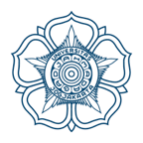 UNIVERSITAS GADJAH MADAFAKULTAS KEHUTANANPROGRAM STUDI MAGISTER ILMU KEHUTANANNAMA    : NIM        :Tanggal  :          /          / 2022LEMBAR JAWABAN UJIAN TENGAH SEMESTER (UTS)MATA KULIAH   : …………………………………………………………....DOSEN                : ……………………………………………………………..LEMBAR JAWABAN UJIAN TENGAH SEMESTER (UTS)MATA KULIAH   : …………………………………………………………....DOSEN                : ……………………………………………………………..LEMBAR JAWABAN UJIAN TENGAH SEMESTER (UTS)MATA KULIAH   : …………………………………………………………....DOSEN                : ……………………………………………………………..